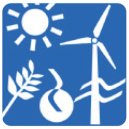 A18/B11/1 Nom de l’acció  A18/B11/1 Nom de l’acció  A18/B11/1 Nom de l’acció  A18/B11/1 Nom de l’acció  A18/B11/1 Nom de l’acció  Línia estratègicaLínia estratègica Línia [Descripció de la línia.] Línia [Descripció de la línia.] Línia [Descripció de la línia.] Línia [Descripció de la línia.] Línia [Descripció de la línia.]Objectiu Objectiu [Descripció de l’objectiu.][Descripció de l’objectiu.][Descripció de l’objectiu.][Descripció de l’objectiu.][Descripció de l’objectiu.]Àrea d’intervencióÀrea d’intervencióInstrument políticInstrument políticOrigen de l’accióOrigen de l’accióOrigen de l’acció[area intervenció][area intervenció][instrument polític][instrument polític][origen acció][origen acció][origen acció]DescripcióDescripció[Descripció de l’acció.][Descripció de l’acció.][Descripció de l’acció.][Descripció de l’acció.][Descripció de l’acció.]CostCostConsumCostCostCostCostProducció local d’energiaPrioritatCalendariCalendariResponsableResponsableResponsableResponsable[prioritat][calendari][calendari][Indiqueu l’àrea o l’organisme responsable.][Indiqueu l’àrea o l’organisme responsable.][Indiqueu l’àrea o l’organisme responsable.][Indiqueu l’àrea o l’organisme responsable.]Acció d’adaptació[Indiqueu Sí o deixeu en blanc][Indiqueu Sí o deixeu en blanc][Indiqueu Sí o deixeu en blanc][Indiqueu Sí o deixeu en blanc][Indiqueu Sí o deixeu en blanc][Indiqueu Sí o deixeu en blanc]Indicadors seguiment[Indiqueu l’indicador de seguiment.][Indiqueu l’indicador de seguiment.][Indiqueu l’indicador de seguiment.][Indiqueu l’indicador de seguiment.][Indiqueu l’indicador de seguiment.][Indiqueu l’indicador de seguiment.]Estalvi de les emissions de CO2Estalvi de les emissions de CO2Estalvi de les emissions de CO2Estalvi de les emissions de CO2Estalvi de les emissions de CO2Estalvi de les emissions de CO2[Valor absolut]tn CO2 /anyS: Edificis municipals